Based on the above considerations, the following is the Board’s 2021 operational plan.A.	On or about August 31, Dworshak will be drafted to approximately elevation 1,535 feet and discharge is expected to be about 8 kcfs.  B.	Starting September 1 reduce discharge to approximately 7 kcfs, then gradually reducing discharges down to ~1.6kfcs by September ~30.  Discharges will be adjusted to achieve objectives C, D, E, and F below.  All units will operate in undershot mode to achieve water temperature near 46° F.C.	Target Lower Granite Dam tailwater temperatures not to exceed 68° F.  The discharge water temperature from Dworshak is expected to be in the range of 46 to 48° F.D. 	Target Lower Granite Dam adult trap temperature not to exceed 70° F. Water for the adult trap is pulled from ~20 m depth in the Lower Granite forebay. E.	Target Clearwater River at Spalding daily average water temperatures not to exceed 56° F.  The discharge water temperature is expected to be in the range of 46 to 48° F.F.	Target Clearwater River at Peck and Spalding daily average water temperature change of no more than 1° F.  The discharge water temperature is expected to be in the range of 46 to 48° F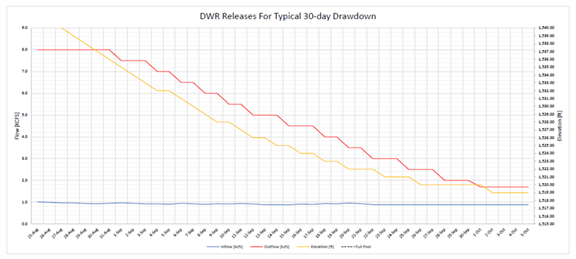 